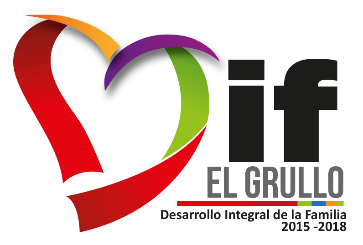 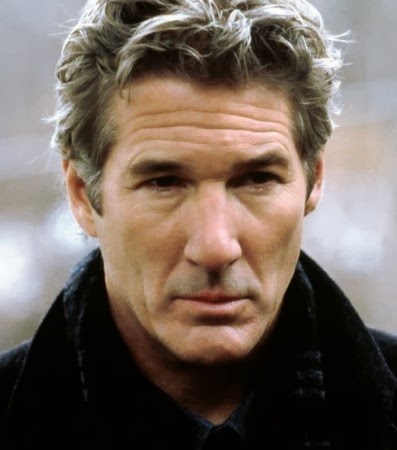 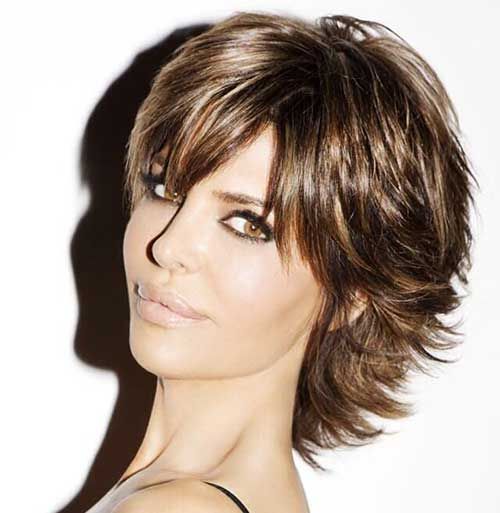 DIRIGIDO A: PÚBLICO EN GENERALEN APOYO A LA ECONOMÍA GRULLENSE.ESTILISTA: NORMA LETICIA PEÑA LLAMASSe realizan los siguientes servicios:Corte de pelo     $20.00 Depilación de ceja y bigote $25.00 por los dos